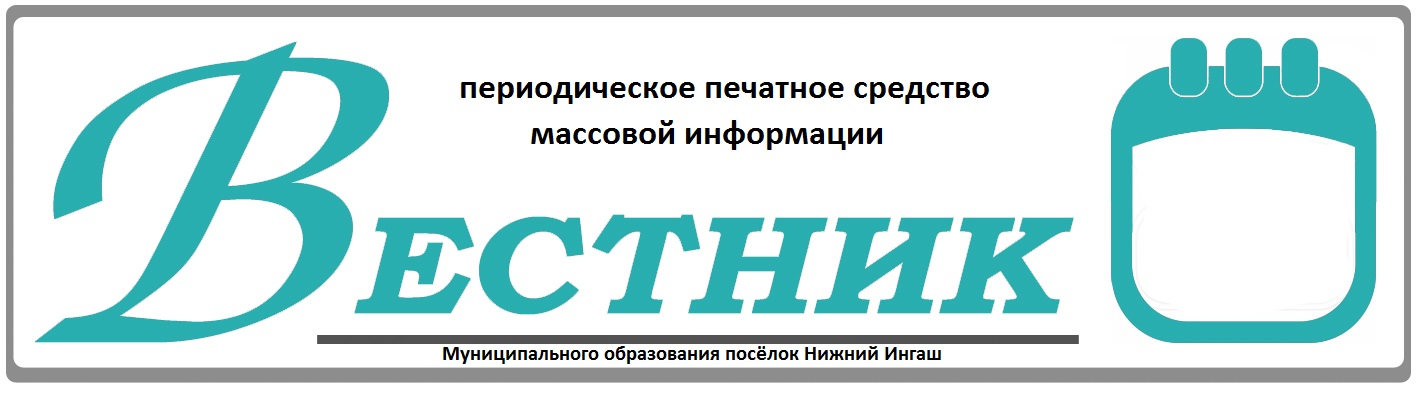 Официально________________________________                                                                     СОДЕРЖАНИЕ: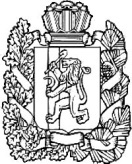 АДМИНИСТРАЦИЯ ПОСЕЛКАНИЖНИЙ ИНГАШНИЖНЕИНГАШСКОГО РАЙОНАКРАСНОЯРСКОГО КРАЯПОСТАНОВЛЕНИЕ01.10.2021г.                                        пгт. Нижний Ингаш                                               № 159О внесении изменений в постановление администрации поселка Нижний Ингаш Нижнеингашского района Красноярского края  от 18.09.2013г. №195-А «Об утверждении Порядка принятия решений о разработке муниципальных программ муниципального образования поселок Нижний Ингаш, их формирования и реализации»             В соответствии со ст. 179 Бюджетного кодекса Российской Федерации, ст. 1 Федерального закона от 07.05.2013г.  №104-ФЗ "О внесении изменений в Бюджетный кодекс Российской Федерации и отдельные законодательные акты Российской Федерации в связи с совершенствованием бюджетного процесса", руководствуясь ст.   33.1 Устава поселка Нижний Ингаш Нижнеингашского района Красноярского края, ПОСТАНОВЛЯЮ:      1.  Внести  в постановление администрации поселка Нижний Ингаш Нижнеингашского района Красноярского края  от 18.09.2013г. №195-А «Об утверждении Порядка принятия решений о разработке муниципальных программ муниципального образования поселок Нижний Ингаш, их формирования и реализации», следующие изменения:    1.1. Утвердить Порядок принятия решений  о разработке муниципальных программ муниципального образования поселок Нижний Ингаш, их формирования и реализации  изложить в новой редакции, согласна приложениям №1,2,3,4,5,6,7 (далее-приложения).     1.2.   Признать утратившим силу проставления  администрации поселка Нижний Ингаш:          от 18.09.2013г. №195-А «Об утверждении Порядка принятия решений о разработке муниципальных программ муниципального образования поселок Нижний Ингаш, их формирования и реализации»;          от 14.06.2016г. №178 «О внесении изменений в постановление  администрации поселка Нижний Ингаш  Нижнеингашского района Красноярского края от 18.09.2013г. №195-А «Об утверждении Порядка принятия решений о разработке муниципальных программ муниципального образования поселок Нижний Ингаш, их формирования и реализации»».      2. Постановление  вступает в силу со дня,  следующего за днем его официального опубликования в периодическом  печатном  средстве массовой информации «Вестник муниципального образования поселок Нижний Ингаш».Глава поселкаНижний Ингаш                                                                                                             Б.И. ГузейПриложение к постановлению администрации поселка Нижний Ингашот  01.10.2021г. № 159ПОРЯДОКпринятия решений о разработке муниципальных программ муниципального образования поселок Нижний Ингаш, их формирования и реализации1.  Общие положения1.1. Настоящий Порядок определяет правила принятия решений о разработке муниципальных программ МО поселок Нижний Ингаш, их формирования, утверждения, реализации и оценки эффективности. 1.2. Под муниципальной программой понимается документ стратегического планирования, содержащий комплекс планируемых мероприятий, взаимоувязанных по задачам, срокам осуществления, исполнителям и ресурсам, обеспечивающих наиболее эффективное достижение целей и решение задач социально-экономического развития   МО поселок  Нижний Ингаш.1.3.  Муниципальная программа включает в себя подпрограммы и отдельные мероприятия муниципальной программы.1.4.  По каждой муниципальной программе ежегодно проводится оценка эффективности ее реализации. 1.5. Порядок проведения указанной оценки и ее критерии устанавливаются постановлением администрации поселка Нижний Ингаш  (в ред. пост. от  27.02.2015г. № 41).1.6    Муниципальная программа разрабатывается  на период, аналогичный периоду, на который утверждена стратегия социально-экономического развития МО поселок Нижний Ингаш либо разработан проект стратегии социально-экономического развития МО поселок Нижний Ингаш». 1.7.    Программа утверждается постановлением  администрации поселка Нижний Ингаш.1.8.    В случае,  если предусматривается достижение нескольких взаимосвязанных целей, Программа может состоять из нескольких подпрограмм. Деление Программы на подпрограммы осуществляется исходя из сложности и масштабности решаемых проблем, а также необходимости рациональной организации их решения.1.9.  Объем бюджетных ассигнований на реализацию муниципальных программ (подпрограмм) утверждается решением о местном бюджете на очередной финансовый год и плановый период в составе ведомственной структуры расходов местного бюджета по соответствующей каждой программе (подпрограмме) целевой статье расходов местного бюджета в соответствии с постановлением администрации поселка Нижний Ингаш, утвердившим программу.  1.10.  Методическое руководство и координацию при разработке и реализации муниципальной программы в части финансирования муниципальной программы осуществляет (далее - отдел учета и отчетности), по иным вопросам  - заместители главы поселка Нижний Ингаш, Гл. специалисты  курирующие те или иные программы.Основание  для разработки  муниципальной программы2.1  Перечень муниципальных программ, утвержденный распоряжением администрации поселка Нижний Ингаш, является основанием для разработки проекта муниципальной программы (в ред. пост.  от 31.10.2015г. № 302).2.2. Перечень муниципальных программ утверждается распоряжением администрации поселка в срок до 31 октября  текущего финансового года по форме согласно приложению № 1  к настоящему Порядку (в ред. пост. от 31.10.2015г. № 302)»;3. Разработка муниципальной программы, внесение в нее  изменений           3.1. Разработка муниципальной программы осуществляется структурным подразделением администрации поселка Нижний Ингаш и  заместителями главы поселка Нижний Ингаш, Гл. специалистами, которые являются исполнителями муниципальной программы. 3.2. Проект муниципальной программы и (или) внесение изменений в действующую муниципальную программу разрабатывается в рамках объемов бюджетных ассигнований, доведенных отделом учета и отчетности на реализацию муниципальной программы.3.3. Подготовка изменений в действующую муниципальную программу осуществляется по инициативе ответственного исполнителя либо во исполнение поручений Главы поселка Нижний Ингаш, по результатам оценки эффективности реализации муниципальных программ, проведенной в соответствии с постановлением Главы поселка Нижний Ингаш от 27.02.2015г. №41  "О порядка проведения  и критериях оценки эффективности реализации муниципальных программ».3.4. Муниципальная программа утверждается постановлением администрации поселка Нижний Ингаш (в ред. пост. от  30.10.2015г. №302).Ответственный исполнитель несет ответственность за своевременную и качественную подготовку проекта постановления администрации поселка Нижний Ингаш   об утверждении муниципальной программы или о внесении изменений в действующую муниципальную программу (далее - проект постановления) (в ред. пост. от 30.10.2015г. № 302).Ответственный исполнитель программы обеспечивает проведение процедуры согласования проекта постановления. 3.5. Ответственный исполнитель муниципальной программы осуществляет разработку проекта постановления в соответствии с требованиями к содержанию муниципальной программы, установленными настоящим Порядком.3.6. К проекту постановления прилагается пояснительная записка и финансово-экономическое обоснование.Финансово-экономическое обоснование к проекту постановления не прилагается в случаях приведения муниципальной программы в соответствие с утвержденным решением о бюджете или утвержденными изменениями в решение о бюджете.В случае разработки вновь предлагаемой муниципальной программы, а также в случае внесения изменений в действующую муниципальную программу, предлагаемых к реализации в очередном финансовом году и плановом периоде, пояснительная записка должна дополнительно содержать следующие обосновывающие материалы:тенденции социально-экономического развития МО поселок Нижний Ингаш в соответствующей сфере (области) управления с учетом характеристики текущего состояния и указанием на возможные изменения основных показателей развития;описание и анализ возможных социальных, финансово-экономических рисков реализации муниципальной программы, в том числе рисков невыполнения мероприятий муниципальной программы, а также описание механизмов управления рисками реализации муниципальной программы и мер по их минимизации;обоснование набора подпрограмм и основных мероприятий муниципальной программы;обоснование мероприятий по социально-экономическому развитию в соответствующей сфере (области) управления, на которую направлена реализация муниципальной программы;3.7. Ответственный исполнитель одновременно направляет проект постановления на согласование в отдел учета и отчетности и  заместителям главы поселка Нижний Ингаш, Гл. специалистам.3.8. Проект постановления, предусматривающий утверждение муниципальной программы, предлагаемой к финансированию с очередного финансового года, или изменения в действующую муниципальную программу в части изменения бюджетных ассигнований при планировании  бюджета поселка  на очередной финансовый год и плановый период, представляется ответственным исполнителем на утверждение Главе поселка Нижний Ингаш в срок до 5 ноября  текущего года (в ред. пост. от 10.10.2016г. № 307-А).3.9. Проект постановления, предусматривающий утверждение муниципальной программы, предлагаемой к реализации в очередном финансовом году, или изменения в действующую муниципальную программу в части изменения бюджетных ассигнований при планировании бюджета поселка Нижний Ингаш на очередной финансовый год и плановый период, подлежит утверждению Главой поселка Нижний Ингаш в срок не позднее 31 октября текущего года (в ред. пост. от 30.10.2015г. №302).3.10. Внесение в действующую в текущем финансовом году муниципальную программу изменений, не оказывающих влияния на основные параметры муниципальной программы, а также изменений, направленных на приведение ее в соответствие с решением поселкового  Совета депутатов о бюджете поселка Нижний Ингаш на очередной финансовый год и плановый период, осуществляется в соответствии с пунктами 3.4 - 3.7 настоящего Порядка.Внесение в действующую в текущем финансовом году муниципальную программу изменений, оказывающих влияние на основные параметры муниципальной программы, осуществляется в соответствии с пунктами 3.4 - 3.7 настоящего Порядка.Внесение в действующую в текущем финансовом году муниципальную программу изменений осуществляется в соответствии с пунктами 3.4 - 3.9 настоящего Порядка.Муниципальные программы подлежат приведению в соответствие с решением Нижнеингашского  поселкового Совета депутатов о бюджете   поселка Нижний Ингаш или о  внесении изменений в решение о бюджете поселка Нижний Ингаш не позднее трех месяцев со дня вступления его в силу.3.12. В ходе исполнения бюджета  поселка Нижний Ингаш показатели финансового обеспечения реализации муниципальной программы, в том числе ее подпрограмм и отдельных мероприятий, могут отличаться от показателей, утвержденных в составе муниципальной программы, в пределах и по основаниям, которые предусмотрены бюджетным законодательством Российской Федерации для внесения изменений в сводную бюджетную роспись бюджета поселка.4. Финансирование программы4.1. Утвержденная Программа реализуется за счет средств местного бюджета в объемах, установленных  решением  Нижнеингашского поселкового Совета депутатов о бюджете поселка Нижний Ингаш на очередной финансовый год и плановый период, за счёт средств бюджетов других уровней. 5.  Требования к содержанию муниципальной программы5.1. Муниципальная программа разрабатывается в соответствии с приоритетами социально-экономического развития МО поселок Нижний Ингаш, определенными стратегией социально-экономического развития МО поселок Нижний Ингаш, нормативными правовыми актами администрации поселка.5.2.  Муниципальная программа  должна содержать:а) паспорт муниципальной программы по форме согласно приложению №2 к Порядку;б) характеристику текущего состояния социально-экономического развития соответствующей сферы (области) управления с указанием основных показателей социально-экономического развития МО поселок Нижний Ингаш;в) приоритеты и цели социально-экономического развития соответствующей сферы (области) управления, описание основных целей и задач муниципальной программы, тенденции социально-экономического развития соответствующей сферы (области) управления;г) прогноз конечных результатов реализации муниципальной программы, характеризующих целевое состояние (изменение состояния) уровня и качества жизни населения, социально-экономическое развитие соответствующей сферы (области) управления, экономики, степени реализации других общественно значимых интересов;д) информацию по подпрограммам, отдельным мероприятиям муниципальной программы, содержащую:описание  проблемы, на решение которой направлена реализация подпрограммы, отдельного мероприятия, содержащее объективные показатели, характеризующие уровень социально-экономического развития соответствующей сферы (области) управления, качество жизни населения, тенденции развития;анализ причин возникновения проблемы, включая правовое обоснование;описание цели и задач подпрограммы, отдельного мероприятия муниципальной программы;сроки реализации подпрограммы, отдельного мероприятия муниципальной программы;планируемое изменение объективных показателей, характеризующих уровень социально-экономического развития соответствующей сферы (области) управления, качество жизни населения и их влияние на достижение задач муниципальной программы;экономический эффект в результате реализации мероприятий подпрограммы, отдельных мероприятий муниципальной программы;е) информацию о ресурсном обеспечении муниципальной программы, в том числе содержащую:информацию о ресурсном обеспечении муниципальной программы за счет средств бюджета поселка Нижний Ингаш, в том числе средств, поступивших из бюджетов других уровней бюджетной системы (с расшифровкой по главным распорядителям средств бюджета поселка, в разрезе подпрограмм, отдельных мероприятий муниципальной программы), по форме согласно приложению №3 к Порядку;информацию об источниках финансирования подпрограмм, отдельных мероприятий муниципальной программы (средства бюджета поселка, в том числе средства, поступившие из бюджетов других уровней бюджетной системы), по форме согласно приложению №4;ж) в случае наличия в муниципальной программе мероприятий, реализуемых в рамках муниципально-частного партнерства, направленных на достижение целей и задач муниципальной программы, - информацию о соответствующих мероприятиях;з) в случае реализации в соответствующей сфере (области) управления инвестиционных проектов, исполнение которых полностью или частично осуществляется за счет средств бюджета поселка, - информацию о наличии указанных проектов и их основных параметрах;и) в случае наличия в муниципальной программе мероприятий, направленных на развитие сельских территорий, - информацию о наличии таких мероприятий с указанием объемов бюджетных ассигнований на их реализацию.5.3. Ответственный исполнитель муниципальной программы может дополнить муниципальную программу иной информацией (в том числе в форме приложений), необходимой для реализации муниципальной программы.5.4. Целевые показатели муниципальной программы должны отражать специфику социально-экономического развития соответствующей сферы (области) управления, специфику проблем и основных задач, на решение которых направлена реализация муниципальной программы. Показатели результативности подпрограммы должны отражать специфику решения конкретной задачи муниципальной программы,  по форме согласно приложению №5,6.Целевые показатели муниципальной программы и показатели результативности подпрограммы должны иметь количественное значение, измеряемое или рассчитываемое, в том числе по официально утвержденным методикам, и (или) определяемое на основе данных государственного статистического наблюдения.5.5. Подпрограмма оформляется в соответствии с макетом подпрограммы, реализуемой в рамках муниципальной программы, по форме согласно приложению №7 к Порядку и утверждается в виде отдельных приложений к программе.6. Контроль и отчетность при реализации Программы6.1. Ответственность за формирование и реализацию Программы и обеспечение достижения значений количественных и качественных показателей эффективности реализации Программы несет Заказчик, Заказчик-координатор.6.2. Исполнители Программы ежеквартально до 15 числа месяца, следующего за отчетным кварталом и ежегодно до 15 февраля  года, следующего за    отчетным    годом,    направляют Главе поселка Нижний Ингаш информацию    о    выполнении Программы.6.3.  Ежеквартально до 15 числа месяца, следующего за отчетным кварталом, направляет Главе поселка Нижний Ингаш информацию о финансировании Программы за счет средств местного бюджета, за счёт средств бюджетов других уровней.6.4.   По итогам года Заказчик проводит оценку эффективности реализации Программы.6.5. После окончания срока реализации Программы Заказчик, Заказчик-координатор направляет Главе поселка Нижний Ингаш не позднее 15 февраля года, следующего за последним годом реализации Программы, итоговый отчет о ее реализации с пояснительной запиской о результатах реализации Программы за истекший год и весь период ее реализации, эффективности использования финансовых средств, включая оценку значений целевых индикаторов и показателей. По показателям, не, достигшим запланированного уровня, указываются причины невыполнения и предложения по их дальнейшему достижению.7. Порядок проведения и критерии оценки эффективности реализации Программы7.1. По каждой Программе Заказчиком ежегодно проводится оценка эффективности ее реализации. 7.2. Критериями оценки эффективности реализации Программы являются: -  степень достижения заявленных результатов;- процент отклонения достигнутых значений показателей эффективности от плановых значений;-   динамика показателей эффективности реализации Программы. 7.3. Для выявления степени достижения запланированных результатов и намеченных целей фактически достигнутые результаты сопоставляются с их плановыми значениями с формированием абсолютных и относительных отклонений. По каждому направлению в случае существенных различий между плановыми и фактическими значениями показателей проводится анализ факторов, повлиявших на данное расхождение. Для каждой группы факторов, внутренних и внешних, оценивается их влияние на отклонение показателя от плановых (прогнозируемых) значений. 7.4. По результатам факторного анализа обосновывается изменение тактических задач, состава и количественных значений показателей, а также изменение объемов финансирования данной Программы на очередной финансовый год. 7.5. В случае несоответствия результатов выполнения Программы целевым индикаторам и показателям эффективности, предусмотренным утвержденной Программой, администрации  поселка Нижний Ингаш вправе организовать проведение проверки реализации этой Программы, по результатам которой подготавливают и вносят на рассмотрение Главе  поселка Нижний Ингаш предложения: - о корректировке срока и целей реализации Программы, перечня программных мероприятий;- о сокращении финансирования Программы за счет средств местного бюджета на очередной финансовый год;- о досрочном прекращении реализации Программы с соблюдением процедур расторжения муниципальных контрактов, договоров (соглашений);- о принятии в установленном порядке мер. 7.6. По результатам рассмотрения предложений, принятое Главой  поселка Нижний Ингаш решение направляется отделу учета и отчетности администрации поселка Нижний Ингаш для внесения изменений в бюджет поселка в соответствии с действующим законодательством. В случае принятия данного решения и при наличии заключенных во исполнение соответствующих Программ муниципальных контрактов в бюджете предусматриваются бюджетные ассигнования на исполнение доходных обязательств, вытекающих из указанных контрактов, но которым сторонами не достигнуто соглашение об их прекращении.Приложение №1к порядку принятия решений о разработке муниципальных программ МО п. Нижний Ингашот   01.10.2021г. № 159ПЕРЕЧЕНЬмуниципальных программ  поселка Нижний Ингаш--------------------------------<1> Состав соисполнителей муниципальной программы может быть уточнен при подготовке проекта соответствующей муниципальной программы.<2> Перечень подпрограмм и отдельных мероприятий муниципальной программы может быть дополнен при подготовке проекта соответствующей муниципальной программы.Приложение №2к порядку принятия решений о разработке муниципальных программ МО п. Нижний Ингашот   01.10.2021г. № 159                                                                  ПАСПОРТмуниципальной программы МО поселок Нижний Ингаш1.   Наименование муниципальной программы;2.   Основания для разработки муниципальной программы;3.   Ответственный исполнитель муниципальной программы;4.   Соисполнители муниципальной программы;5.  Перечень подпрограмм и отдельных мероприятий муниципальной программы (при наличии);6.   Цели муниципальной программы; 7.   Задачи муниципальной программы;8.   Этапы и сроки реализации муниципальной программы;9. Перечень целевых показателей и показателей результативности программы с расшифровкой плановых значений по годам ее реализации;10. Информацию по ресурсному обеспечению программы, в том числе в разбивке по источникам финансирования по годам реализации  муниципальной программы.ПАСПОРТподпрограммы МО поселок Нижний Ингаш1.   Наименование  подпрограммы;2.   Наименование муниципальной программы;3.   Исполнители подпрограммы;4.   Соисполнители  подпрограммы;5.   Цели подпрограммы; 6.   Задачи подпрограммы;7.   Сроки реализации  подпрограммы;8. Перечень целевых показателей и показателей результативности подпрограммы с расшифровкой плановых значений по годам ее реализации;9.    Объемы и источники финансирования подпрограммы;10.  Система организации и контроля за  исполнением подпрограммы.Приложение №3к порядку принятия решений о разработке муниципальных программ МО п. Нижний Ингашот  01.10.2021г. № 159Ресурсное обеспечение и прогнозной оценка расходов на реализацию целей муниципальной программы МО поселок Нижний Ингаш с учетом источников финансирования, в том числе по уровням бюджетной системыПриложение №4к порядку принятия решений о разработке муниципальных программ МО п. Нижний Ингашот  01.10.2021г. № 159Распределение планируемых объемов финансирования подпрограммы по источникам и направлениям расходования средств  бюджета  поселенияПриложение №5к порядку принятия решений о разработке муниципальных программ МО п. Нижний Ингашот  01.10.2021г. № 159	Перечень целевых показателей и показателей результативности программы с расшифровкой плановых значений по годам ее реализацииПриложение №6к порядку принятия решений о разработке муниципальных программ МО п. Нижний Ингашот   01.10.2021г. № 159Перечень целевых индикаторов подпрограммыПриложение №7к порядку принятия решений о разработке муниципальных программ МО п. Нижний Ингашот  01.10.2021г. № 159Информация о распределении планируемых расходов по отдельным мероприятиям программы и подпрограммам муниципальной программы поселка Нижний ИнгашИЗВЕЩЕНИЕ о проведении аукциона на право заключения договоров аренды земельных  участков, находящихся  в государственной собственностиАдминистрация поселка Нижний Ингаш сообщает о проведении аукциона на право заключения договора аренды земельного участка, находящегося в государственной собственности.Организатор аукциона: Администрация поселка Нижний Ингаш Нижнеингашского района Красноярского края.Аукцион состоится 07.11.2021года в 10 часов 00 мин., по адресу: Красноярский край, Нижнеингашский район, пгт Нижний Ингаш, ул. Ленина, 160, каб.7, на основании ст. 39.6, 39.11, 39.12 Земельного кодекса РФ, в соответствии с распоряжением Администрации поселка Нижний Ингаш от 15.09.2021г. №162 «О проведении аукциона на право заключения договора аренды земельного участка, находящегося в государственной собственности».1.Общие положения1.1.Форма торгов: аукцион, открытый по составу участников и по форме подачи предложений о размере арендной платы.1.2.Плата за подключение объектов капитального строительства к сетям инженерно-технического обеспечения не входит в начальную стоимость выставляемого на аукционе земельного участка. Все затраты за подключение в полном объеме несет победитель аукциона. Информация о параметрах разрешенного строительства объекта капитального строительства, размере платы за подключение, о технических условиях подключения  объектов капитального строительства к сетям инженерно-технического обеспечения выдается специализированными организациями в соответствии с действующим законодательством.1.3. Лот  № 1– ограничения (обременения) отсутствуют.1.4. Срок аренды лот №1: 2 года 6 месяцев. 1.5. Дата и время начала приема заявок  –  30.09.2021  08:00 часов 1.6. Дата и время окончания приема заявок –   29.10.2021. 17:00 часов.1.7.Место приема заявок - Красноярский край, Нижнеингашский район, пгт Нижний Ингаш, ул.Ленина, 164, каб. 10, контактный телефон: 8(391) 71-21-2-39. В рабочие дни с 08:00 до 17:00, обед с 12:00 до 13:00.1.8. Место, дата, время определения участников аукциона: Красноярский край, Нижнеингашский район, пгт Нижний Ингаш, ул.Ленина, 160, каб. 7, 01.11. 2021г. 10 час. 00 мин.1.9. Место, дата, время проведения аукциона: Красноярский край, Нижнеингашский район, пгт Нижний Ингаш, ул.Ленина, 160, 07.11.2021г., 10 час. 00 мин.1.10. Место и срок подведения итогов аукциона Красноярский край, Нижнеингашский район, пгт Нижний Ингаш, ул.Ленина, 160, каб. 7, 07.11. 2021, 14час. 00 мин.1.11. Решение об отказе в проведении аукциона может быть принято не позднее, чем за три дня до наступления даты проведения аукциона.1.12. С иной информацией о продаже права аренды имущества, не указанной в данном извещении, в том числе с условиями Договора аренды, заявители могут ознакомиться по месту приема заявок.2.  Порядок внесения задатка и его возвратаСумма задатка, указанная в настоящем извещении, перечисляется на следующие реквизиты:Получатель: УФК ПО КРАСНОЯРСКОМУ КРАЮ ( Администрация поселка Нижний Ингаш Нижнеингашского района Красноярского края) (л/с 05193010460)ИНН 2428001027 КПП 242801001сч 03100643000000011900ОТДЕЛЕНИЕ КРАСНОЯРСК БАНКА РОССИИ // УФК по Красноярскому краю г. КрасноярскБИК 010407105 ОКТМО 04639151Назначение платежа – задаток  для участия в торгах.Задаток вносится единым платежом.Документом, подтверждающим внесение задатка на счет Организатора торгов, является выписка со счета Организатора торгов. Возврат задатков лицам, не признанным участниками аукциона, осуществляется в течение 3 банковских дней со дня оформления протокола приема заявок на участие в аукционе.Возврат задатков не выигравшим участникам аукциона, а также участникам несостоявшихся торгов осуществляется в течение 3 банковских дней со дня подписания протокола о результатах аукциона. Возврат задатков при принятии Организатором торгов решения об отказе в проведении аукциона, осуществляется в 3-дневный срок со дня принятия данного решения.Претендент несет риск несвоевременного поступления средств в оплату задатка и допускается к участию в аукционе только при условии зачисления указанных денежных средств на счет организатора торгов не позднее установленного срока в полном объеме.3. Порядок приема заявок и прилагаемых к ним документов на участие в аукционеОдин Претендент имеет право подать только одну заявку на участие в аукционе.Заявки подаются, начиная с даты начала приема заявок по дату окончания приема заявок, путем вручения их Организатору торгов (лично или через своего представителя).Заявка, поступившая по истечении срока ее приема, вместе с документами по описи, на которой делается отметка об отказе в принятии документов с указанием причины отказа, возвращается в день ее поступления Претенденту или его уполномоченному представителю 
под расписку. Заявка считается принятой, если ей присвоен регистрационный номер, о чем на заявке делается соответствующая отметка.Заявки подаются и принимаются одновременно с полным комплектом требуемых для участия в аукционе документов, в том числе прилагается платежный документ с отметкой банка плательщика об исполнении для подтверждения перечисления Претендентом установленного в извещении о проведении торгов задатка. Все листы документов, представляемых одновременно с заявкой, должны быть прошиты, пронумерованы, скреплены печатью Претендента (для юридического лица) и подписаны Претендентом или его представителем. Форма заявки прилагается.4. Перечень документов, представляемых для участия в аукционеДля участия в аукционе заявители представляют в установленный в извещении о проведении аукциона срок следующие документы:         - заявка на участие в аукционе по установленной в извещении о проведении аукциона форме с указанием банковских реквизитов счета для возврата задатка, в двух экземплярах;         - копии документов, удостоверяющих личность заявителя (для граждан);         - надлежащим образом заверенный перевод на русский язык документов о государственной регистрации юридического лица в соответствии с законодательством иностранного государства в случае, если заявителем является иностранное юридическое лицо;         - документы, подтверждающие внесение задатка.         5. Порядок определения участников аукциона.В день определения участников аукциона организатор торгов рассматривает заявки и документы претендентов. Устанавливает факт поступления от претендентов задатков на основании выписки с соответствующего счета. По результатам рассмотрения документов организатор торгов принимает решение о признании претендентов участниками торгов или об отказе в допуске претендентов к участию в аукционе, которое оформляется протоколом.6. Определение победителей аукционаПобедителем аукциона признается участник аукциона, предложивший наибольший размер ежегодной арендной платы за земельный участок.7. Порядок заключения Договора аренды земельного участка.Договор аренды земельного участка заключается между муниципальным образованием поселок Нижний Ингаш и победителем аукциона не ранее чем через десять дней со дня размещения информации о результатах аукциона на официальном сайте. Информация о результатах аукциона размещается на сайте www.torgi.gov.ru. При уклонении или отказе победителя аукциона от заключения в установленный срок Договора аренды земельного участка задаток ему не возвращается, и он утрачивает право на заключение указанного Договора. В случае если аукцион признан несостоявшимся и только один заявитель признан участником аукциона, администрация поселка Нижний Ингаш в течение десяти дней со дня подписания протокола рассмотрения заявок, обязана направить заявителю три экземпляра подписанного проекта договора аренды земельного участка. При этом договор аренды земельного участка заключается по начальной цене предмета аукциона, а размер ежегодной арендной платы или размер первого арендного платежа по договору аренды земельного участка определяется в размере, равном начальной цене предмета аукциона. Указанный договор заключается не ранее чем через десять дней со дня размещения информации о результатах аукциона на официальном сайте.Приложение №1к извещению о проведении аукционаЗаявкана участие в аукционе на право заключения договора аренды земельного участка, находящегося в государственной собственности«___»___________2021 г.                                                                                          пгт Нижний ИнгашЗаявитель __________________________________________________________________________,                                                                 (полное наименование юридического лица/Ф.И.О. физического лица)именуемый далее Претендент, в лице ___________________________________________________                                                                                                                               (должность, фамилия, имя, отчество (для юридических лиц)действующего на основании __________________________________________________________(наименование документа, подтверждающего полномочия – для юридических лиц, паспортные данные – для физических лиц)принимая решение об участии в аукционе на право заключения договора аренды земельного участка, находящегося в государственной собственности с кадастровым номером___________________________________________________________________(основные характеристики и местонахождение земельного участка)__________________________________________________________________________обязуется:1. Соблюдать условия аукциона, содержащиеся в извещении о проведении аукциона, опубликованном ___________________________________________________________, а также порядок проведения аукциона, установленный Земельным Кодексом Российской Федерации.2. В случае признания победителем аукциона заключить Договор аренды земельного участка между муниципальным образованием поселок Нижний Ингаш и победителем аукциона не ранее чем через десять дней со дня размещения информации о результатах аукциона на официальном сайте и не позднее тридцати дней со дня направления победителю аукциона проекта договора аренды земельного участка. Информация о результатах аукциона размещается на сайте www.torgi.gov.ru. Сведения о Заявителе:__________________________________________________________________________(юридический адрес, контактный телефон – для юридических лиц, адрес регистрации, контактный телефон для физических лиц)__________________________________________________________________________Банковские реквизиты_______________________________________________________	                                     (для возврата задатков)К заявке прилагаются документы:1. ____________________________________________________________________на л.2. ____________________________________________________________________на л.3. ____________________________________________________________________на л.Приложение №2к извещению о проведении аукционаДОГОВОР АРЕНДЫ № __находящегося в государственной собственности земельного участкапгт Нижний Ингаш                                                                                          __________  г.Администрация поселка Нижний Ингаш Нижнеингашского района Красноярского края, в лице главы поселка Нижний Ингаш __________________________, действующего на основании Устава, пункта 2 статьи 3.3 Федерального закона от 25.10.2001 № 137-ФЗ «О введении в действие Земельного кодекса Российской Федерации», именуемое в дальнейшем «Арендодатель», и ____________________________________,  именуемый в дальнейшем «Арендатор»,             (Ф.И.О.)и именуемые в дальнейшем «Стороны», на основании   протокола комиссии  № __ рассмотрения заявок на участие в аукционе на право заключения договора аренды земельного участка, находящегося в государственной собственности от ________  (протокола комиссии №  о результатах торгов в форме аукциона на право заключения договора аренды земельного участка, находящегося в государственной собственности от _______) (далее – протокол аукциона),     заключили настоящий договор (далее - Договор) о нижеследующем:1.  Предмет Договора1.1.	Арендодатель предоставляет, а Арендатор принимает в аренду
земельный участок из категории земель: __________________ с кадастровым номером ____________________, находящийся по адресу: __________________________ (далее - Участок), с разрешенным использованием: _________________, площадью ____ кв.м.1.2.	На Участке имеются: ________________________.1.3. Вид ограничения (обременения):2. Срок ДоговораЗемельный участок считается переданным Арендодателем и принятым Арендатором в аренду  в соответствии с протоколом аукциона  сроком на ___________ года (лет) с ________ г. по ________ г. Стороны установили, что условия настоящего Договора применяются к их отношениям, возникшим до заключения Договора, а именно со дня подписания протокола аукциона.3. Размер и условия внесения арендной платы3.1.Годовой размер арендной платы установлен в результате аукциона и составляет _________ (_______________) рублей. Периодом внесения арендной платы является год (квартал).(Размер арендной платы в квартал составляет:____)   3.2.Арендная плата не облагается налогом на добавленную стоимость.   3.3.Внесенный Арендодателем для участия в торгах задаток в размере ________ (________) рублей засчитывается в счет оплаты арендной платы.3.4.Арендная плата по настоящему договору начисляется с _______ г.3.5.Арендная плата за Участок за период с __________ г. по ____________ составляет  _________ (_________) руб. и вносится арендатором до ___________. Арендная плата за последующие годы уплачивается в срок до 10 января текущего года.(Арендная плата вносится Арендатором ежеквартально до десятого числа первого месяца квартала, за который вносится плата).3.6. Арендная плата уплачивается на счет Управления  федерального  казначейства  по Красноярскому краю _______________________________________________________.  3.7.Исполнением  обязательства  по   внесению   арендной  платы  является  дата
поступления арендной платы на счет, указанный в п. 3.6. Договора.3.8.Не использование Участка Арендатором не освобождает его от обязанности по внесению арендной платы.3.9.Внесение арендной платы по настоящему Договору осуществляется отдельным платежным документом. В графе «Назначение платежа» обязательно указывается период, за который производится оплата, дата и номер договора аренды.3.10. Копии платежных документов с отметкой банка, подтверждающих перечисление арендной платы за земельный участок, в десятидневный срок после оплаты направляются Арендодателю.4. Права и обязанности Сторон4.1.	Арендодатель имеет право:4.1.1.Требовать досрочного расторжения Договора в случаях, предусмотренных п.2 ст.46 Земельного кодекса Российской Федерации, а так же при нарушении порядков и сроков внесения арендной платы более двух раз подряд.4.1.2 На беспрепятственный доступ на территорию арендуемого земельного участка с целью его осмотра на предмет соблюдения условий Договора, а также требований земельного законодательства.4.1.3. На возмещение убытков, причиненных ухудшением качества Участка и экологической обстановки в результате хозяйственной деятельности арендатора, а также по иным основаниям, предусмотренным законодательством Российской Федерации.4.2.	Арендодатель обязан:4.2.1.	Выполнять в полном объеме все условия Договора.4.3.	Арендатор имеет право:В соответствии с действующим законодательством в  установленном  порядке,  сдавать  Участок  в субаренду.4.4. Арендатор обязан:4.4.1.Выполнять в полном объеме все условия Договора.4.4.2.Использовать Участок в соответствии с целевым назначением и разрешенным
использованием.4.4.3.Уплачивать в размере и на условиях,  установленных Договором арендную плату.4.4.4.Обеспечить Арендодателю (его законным представителям), представителям
органов государственного земельного надзора доступ на Участок по их требованию.4.4.5.В течение 10 дней после подписания Договора и изменений к нему передать его (их) на государственную регистрацию в Управление Федеральной службы государственной регистрации, кадастра и картографии по Красноярскому краю.4.4.6.	Письменно сообщить Арендодателю не позднее, чем за 3  (три) месяца о
предстоящем освобождении Участка как в связи с окончанием срока действия Договора, так и при досрочном его освобождении.4.4.7.Не допускать действий, приводящих к ухудшению экологической обстановки на арендуемом земельном участке и прилегающих к нему территориях, а также выполнять работы по благоустройству территории.4.4.8.Выполнять на участке в соответствии с требованиями эксплуатационных служб
условия  содержания и  эксплуатации  инженерных коммуникаций,  сооружений,  дорог, проездов и не препятствовать их ремонту и обслуживанию.4.4.9.Немедленно извещать Арендодателя и соответствующие государственные органы о  всякой  аварии  или  ином  событии,  нанесшем  (или  грозящим  нанести)  Участку, а также близлежащим участкам ущерб, и своевременно принимать все возможные меры по предотвращению угрозы и против дальнейшего разрушения или повреждения Участка.4.4.10.После окончания срока действия Договора передать Участок Арендодателю по
акту приема-передачи в состоянии и качестве не хуже первоначального.4.4.11.Письменно в десятидневный срок уведомить Арендодателя об изменении своих реквизитов.4.4.12.Заключать путем подписания уполномоченным лицом и скреплением печатью
дополнительные соглашения к настоящему Договору.4.4.13.Арендодатель и Арендатор имеют иные права и несут иные
обязанности, установленные законодательством Российской Федерации.5. Ответственность Сторон5.1.За нарушение условий Договора Стороны несут ответственность, предусмотренную законодательством Российской Федерации.5.2.За   нарушение   срока   внесения   арендной   платы   по   Договору,   Арендатор выплачивает Арендодателю пени из расчета 0,1 % от размера невнесенной
арендной платы за каждый календарный день просрочки. Пени перечисляются на счет Управления  федерального  казначейства  по Красноярскому краю ________________________________________________________5.3.Ответственность Сторон за нарушение обязательств по Договору, вызванных
действием обстоятельств непреодолимой силы, регулируется законодательством Российской
Федерации.6. Передача Участка6.1.Арендатор осмотрел участок в натуре. Участок соответствует количественным и качественным характеристикам, указанным в настоящем договоре, находится в удовлетворительном состоянии, пригодном для использования в соответствии с целями и условиями предоставления.6.2.Настоящий договор имеет силу акта приема-передачи Участка.7. Изменение, расторжение и прекращение Договора7.1.Все   изменения  и   (или)  дополнения   к  Договору оформляются Сторонами в письменной форме и подлежат государственной регистрации в
установленных законом случаях.7.2.Договор может быть, расторгнут по требованию Арендодателя по решению суда на основании и в порядке, установленном гражданским законодательством.7.3.Действие настоящего договора прекращается со следующего дня соответствующего месяца и числа последнего года срока.8. Рассмотрение и урегулирование споров8.1.   Все   споры  между   Сторонами,   возникающие   по   Договору,   разрешаются   в соответствии с законодательством Российской Федерации.9. Особые условия договора9.1. Договор вступает в силу с даты его государственной регистрации в Управлении Федеральной службы государственной регистрации, кадастра и картографии по Красноярскому краю.9.2.Договор составлен в 3 (трех) экземплярах, имеющих одинаковую юридическую
силу, из которых по одному экземпляру хранится у Сторон, один экземпляр передается в Управление Федеральной службы государственной регистрации, кадастра и картографии по Красноярскому краю.10. Реквизиты СторонАрендодатель: Муниципальное образование поселок Нижний Ингаш  Нижнеингашского района Красноярского краяЮридический адрес: 663850, Россия, Красноярский край, Нижнеингашский район, пгт. Нижний Ингаш, ул.Ленина, 160.Фактический адрес: 663850, Россия, красноярский край, Нижнеингашский район, пгт. Нижний Ингаш, ул. Ленина, 160. ИНН 2428001027, КПП 242801001, казначейский счет 03100643000000011900,  ЕКС 40102810245370000011   отделение Красноярск банка России// УФК по Красноярскому краю г. Красноярск, БИК 010407105,  ОКТМО 04639151,                                                      КБК 55111105013130000120.Арендатор:  ________________________________________________________________11. Подписи Сторон.Арендодатель:                                                                  Арендатор:_________________  ___________                                ________________ _____________                                                 Учредители:Нижнеингашский поселковый Совет депутатовАдминистрация поселка Нижний ИнгашНижнеингашского районаКрасноярского края663850 Красноярский край,Нижнеингашский район, пгт. Нижний Ингаш, ул. Ленина, 160   	                                                    Ответственный                                                                      за выпуск:                 Выходит                                     Фрицлер И.В.             1 раз в месяц           Распространение                             Телефон:               Бесплатно                               8 (39171) 22-4-18                  Тираж                                   8 (39171) 22-1-19           30 экземпляров                                 Факс:                                                               8 (39171) 21-3-10    1Постановление №159 от 01.10.2021года «О внесении изменений в постановление администрации поселка Нижний Ингаш Нижнеингашского района Красноярского края  от 18.09.2013г. №195-А «Об утверждении Порядка принятия решений о разработке муниципальных программ муниципального образования поселок Нижний Ингаш, их формирования и реализации»1-17  стр.2Извещение о проведении аукциона на право заключения договоров аренды земельных  участков, находящихся  в государственной собственности п. Нижний Ингаш, ул. Ленина, 39б18-24 стр.N п/пНаименование муниципальной программы Ответственный исполнитель муниципальной программы Соисполнители муниципальной программы <1>Перечень подпрограмм и отдельных мероприятий муниципальной программы <2>12345СтатусНаименование муниципальной программы, подпрограммы муниципальной программыОтветственный исполнитель, соисполнителиОценка расходов
(Руб.), годыОценка расходов
(Руб.), годыОценка расходов
(Руб.), годыОценка расходов
(Руб.), годыОценка расходов
(Руб.), годыОценка расходов
(Руб.), годыСтатусНаименование муниципальной программы, подпрограммы муниципальной программыОтветственный исполнитель, соисполнителиОчередной финансовый год Текущий периодПервый год планового периодаПервый год планового периодаВторой год планового периодаИтог за периодМуниципальная программаВсего:                   Муниципальная программав том числе:             Муниципальная программакраевой бюджет (*)          Муниципальная программарайонный бюджетМуниципальная программаместный бюджетМуниципальная программавнебюджетные  источники                 Муниципальная программабюджеты муниципальных   образований  района(**)   Муниципальная программаюридические лицаМероприятие программыВсего:                   Мероприятие программыв том числе:             Мероприятие программыкраевой бюджет (*)          Мероприятие программырайонный бюджетМероприятие программыместный бюджетМероприятие программывнебюджетные  источники                 Мероприятие программыбюджеты муниципальных   образований  района(**)   Мероприятие программыюридические лица…СтатусНаименование муниципальной программы, подпрограммы муниципальной программыОтветственный исполнитель, соисполнителиОценка расходов
(Руб.), годыОценка расходов
(Руб.), годыОценка расходов
(Руб.), годыОценка расходов
(Руб.), годыОценка расходов
(Руб.), годыОценка расходов
(Руб.), годыСтатусНаименование муниципальной программы, подпрограммы муниципальной программыОтветственный исполнитель, соисполнителиОчередной финансовый годТекущийпериодТекущийпериодПервый год планового периодаВторой год планового периодаИтог за периодПодпрограмма 1Всего:                    Подпрограмма 1в том числе:             Подпрограмма 1краевой бюджет (*)          Подпрограмма 1районный бюджетПодпрограмма 1местный бюджетПодпрограмма 1внебюджетные  источники                 Подпрограмма 1бюджеты муниципальных   образований  района(**)   Подпрограмма 1юридические лица…Источники и   
направления   
финансированияОбъем финансирования, (Руб.)Объем финансирования, (Руб.)Объем финансирования, (Руб.)Объем финансирования, (Руб.)Объем финансирования, (Руб.)Объем финансирования, (Руб.)Источники и   
направления   
финансированияВсегоОчередной
финансовый
годТекущий  
финансовый
 год Плановый период Плановый период Итог за периодВсего:          в том числе:    краевой бюджет  из них          
внебюджетные    
источники       местный бюджет из них          
капитальные     
вложения        в том числе:    краевой бюджет  из них          
внебюджетные    
источники       №  
п/пЦели,    
задачи,   
показатели 
Единица
измеренияИсточник 
информацииОчереднойфинансовый годТекущий годПервый год планового периодаВторой год планового периода1Цель 1      Целевой     
показатель 1...         1.1Задача 1    1.1.1Подпрограмма 1.1(показатели)...         1.1.2Подпрограмма 1.2(показатели)...1.2Задача 2    Подпрограмма 2.11.2.1(показатели)Подпрограмма 2.2(показатели)......         Отдельное мероприятие (показатели)…и т.д. по   
целям, задачам и мероприятиям    №  
п/пЦель,    
целевые индикаторы 
Единица
измеренияИсточник 
информацииОтчетный финансовый годТекущий периодПервый год планового периодаВторой год планового периодаЦель подпрограммыЦелевой индикатор  1...         Целевой индикатор nСтатус (муниципальная программа, подпрограмма)Наименование  программы, подпрограммыНаименование ГРБСКод бюджетной классификации Код бюджетной классификации Код бюджетной классификации Код бюджетной классификации Расходы 
(Руб.), годыРасходы 
(Руб.), годыРасходы 
(Руб.), годыРасходы 
(Руб.), годыРасходы 
(Руб.), годыРасходы 
(Руб.), годыРасходы 
(Руб.), годыСтатус (муниципальная программа, подпрограмма)Наименование  программы, подпрограммыНаименование ГРБСГРБСРзПрКЦСРКВРОчередной финансовый годТекущий  периодПервый год планового периодаПервый год планового периодаВторой год планового периодаВторой год планового периодаИтог за периодИтог за периодМуниципальная программавсего расходные обязательства по программеХХХХМуниципальная программав том числе по ГРБС:Муниципальная программаХХХМуниципальная программаХХХПодпрограмма 1всего расходные обязательства по подпрограммеХХХПодпрограмма 1в том числе по ГРБС:ХХХПодпрограмма 1ХХХПодпрограмма 1ХХХ…Подпрограмма 2всего расходные обязательства Подпрограмма 2в том числе по ГРБС:Подпрограмма 2Подпрограмма 2№ лотаМестоположение земельного участка,границы участка, категория земельПлощадькв.м.Кадастровый номерземельного участкаКатегория земель / разрешенное использованиеНачальнаяцена аукциона (начальный размер арендной платы  в год), руб.Шаг аукциона,руб. (3% начального размера арендной платы)Размер задатка для участия в торгах, руб. (20%)1.Россия, Красноярский край, Нижнеингашский район, п. Нижний Ингаш, ул. Ленина, 39б;6024:28:2901013:1351Земли населенных пунктов / для строительства нежилого здания -индивидуального гаража на две автомашины;336,4510,0967,29Подпись претендента(его уполномоченного представителя)        _______________      М.П. (для юридических лиц)Отметка о принятии заявки организаторомторгов: ___час. ___ мин.«___» _______2021                                                                                         входящий номер заявки по журналу приема заявок на участие в торгах __________________Документы приняты:                                                               _______________________________________                                                                                                   